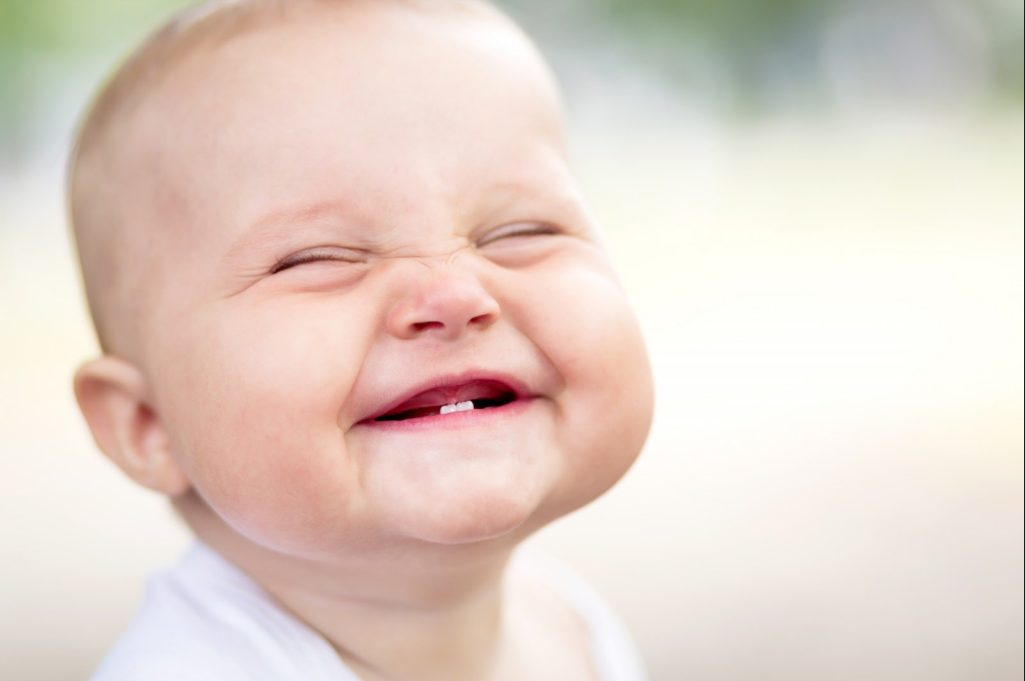  Laughter is Serious Business#1Laughter seems to be part of physiology of human being.Question:      What triggers laughter?#2Question:        What are the positive effects of laughing?#3Questions: Why was laughter the appropriate response?What can we learn from this story that we can apply to our lives?#4Question:        Are there negative effects of laughing?#5#6Question:      Why is mockery so terrible?#7In the context of the work above, “rebukes” means serious words of self-improvement.Questions:(a) Why does one cynical comment dissolve all inspiration?(b) Why do some people feel the need to make sarcastic comments during or after powerful, inspiring, serious, or meaningful talks or conversations?(c) Did you ever experience talking to someone about an important and serious issue and the person you speak to was making jokes about it? How did you feel? What was your reaction?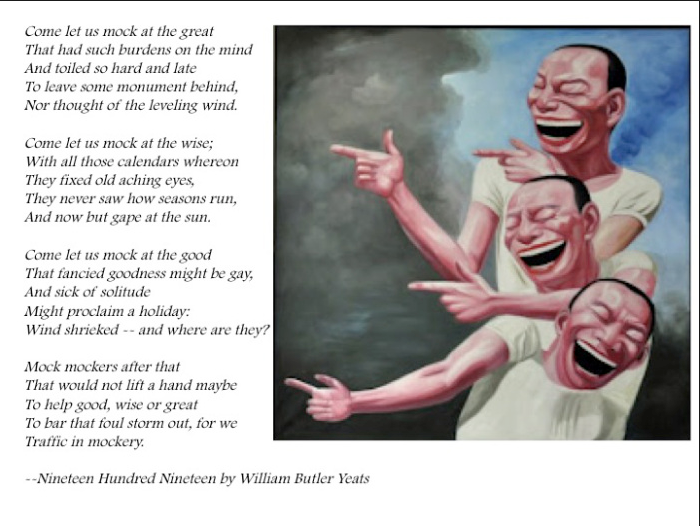 #8Question:      Why is he called a mocker and not a lazy person?#9Questions: Why?Can it be applied to other areas in life?#10Question:        What is your takeaway from today’s discussion?